CHRISTMAS ORDER FORM 2020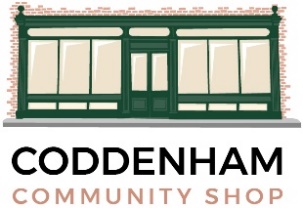 PLEASE ORDER BY SATURDAY 12th DECEMBER        01449 760313 coddenhamshop@outlook.comGENERAL ITEMS ORDER FORM-INCL ALL DRIED AND FRESH ITEMS, GIFTS AND CRAFTS. PLEASE SEE XMAS PRODUCT LIST FOR ALL PRODUCTSPLEASE NOTE: ALL CHRISTMAS ORDERS TO BE COLLECTED FROM THE SHOP ON WEDNESDAY 23RD DECEMBER BETWEEN 12 NOON AND 3 PM.Your DetailsYour DetailsNameAddressHome Number Mobile NumberEmailItems to be orderedDescription/Special InstructionsQuant/Size/WeightOven Ready Bronze Turkey 4KG SOLD OUTPLEASE USE TURNBULL TURKEY ORDER FORM IN SHOPPLEASE USE TURNBULL TURKEY ORDER FORM IN SHOPOven Ready Farm Fresh Turkey 4KG +5KG SOLD OUTPLEASE USE TURNBULL TURKEY ORDER FORM IN SHOPPLEASE USE TURNBULL TURKEY ORDER FORM IN SHOPFresh Oven Ready ChickenJoint of PorkJoint of BeefJoint of LambRaw Unsmoked Gammon on/off bone (9/10KG)Raw Unsmoked Gammon off the bone (3/4kg)Raw Smoked Gammon off the bone (9/10kg)Raw Smoked Gammon off the bone (3/4kg)Bacon – Back Smoked (250g pack)Bacon – Streaky Smoked (250g pack)Chipolatas – Coddenham (350g/10 sausages)Sausages – Coddenham (500g/8 sausages)Sausagemeat – Coddenham (500g)Pigs in Blankets- Blythburgh pork (8 Sausage)Cooked ham joint off the bone Unsmoked 9/10kgCooked ham joint off the bone Smoked 3/4kgCooked ham joint on the bone Unsmoked 9/10kgCooked ham joint on the bone Smoked 3/4kg3 Bird Roast 1kg Local Turkey, Pheasant&PartridgeFishPateP.T.O                        Item details      Size/Weight/Quantity               Comments